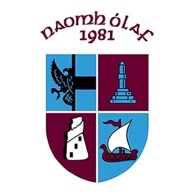 Naomh Olaf Membership PolicyTerms and Conditions for Online RegistrationsNaomh Olaf Membership T&C's Notes Regarding Applications for Membership: Existing members may simply pay the appropriate membership fee online to renew their membership. New applicants for membership may pay the appropriate fee and must also complete and submit a Membership Application which is available at our clubhouse on Holly Avenue, Sandyford Business District or from the club website. New Membership Applications will be put forward to the next Executive Committee meeting for approval. Membership can be confirmed only if approved by the Executive. While payment may be taken at this stage, the club reserves the right to fully refund your subscription should your membership application not be successful. Membership is not effective until formally sanctioned by the Executive Committee. It is not the policy of Naomh Olaf GAA Club to agree to transfer requests from members of local clubs except in exceptional circumstances. Any transfer request from a member of a local club will be considered by the Executive Committee. The granting of full playing membership or social membership is at the discretion of the Executive Committee. The Executive Committee may review the type of membership granted if the member's role in the Club changes. All membership is subject to the Club constitution and rules. The Club membership fee is collected from January and should be paid up by March 31st. Any player who has not paid by the 31st of March will not be eligible to train or play for the club until such time as his/her membership fee is paid. All new players, joining after the 31st of March, have 30 days from joining a team to pay their membership fee or they will not be eligible to train or play for the club until such time as his/her membership fee is paid. Membership and/or privileges may be suspended or withdrawn where a member is deemed to be in breach of Club rules. Juvenile Team mentors/coaches must take out full or family membership. Student members must produce a valid in date student card to avail of student membership. You may from time to time receive communications from Naomh Olaf GAA Club. You will at all times be able to unsubscribe from these communications by notifying naomholafpro@gmail.com, or by clicking "unsubscribe". Full details of online terms and conditions are available at www.myclubfinances.com Please Note that Naomh Olaf GAA Club will keep membership data after members leave the club for historical records. If you leave the club and wish your data to be deleted please notify the club Secretary in writing, and it will be removed. The benefits of membership of Naomh Olaf include: Opportunity to play Football and Hurling/Camogie at all appropriate levels. Professional coaching of mentors and players, both male and female, from the age of 5 to adult level by the club's full-time coach where possible. Use of the bar and function room areas. Use of the Sports Hall and Hurling Wall. Preferential rates for booking the function room. Ability to apply through the club for tickets for all-ticket GAA games. In addition, playing members costs such as insurance premiums and referees fees are included in the membership fees.